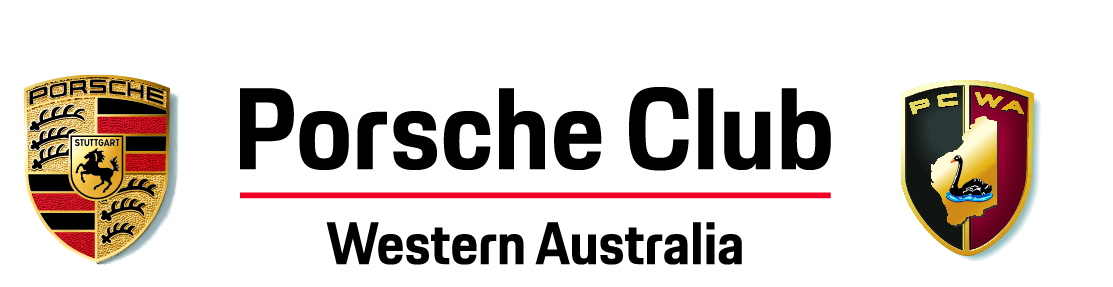 Vehicle Disclosure FormI confirm that the vehicle details given are correct. (Please return all pages). I have read the Rules provided and note in particular Rules at paragraphs 1 and 2.2 and I hereby accept and agree to be bound by all the PCWA Sports Series Rules.Signed: 	 Date: 	Please complete this form and email to sportingevents@porscheclubwa.org.au, prior to the start of the Sports Series.  In the event of a late or mid-season entry you may hand the completed form to any committee member prior to the start of the track event.This table must be completed for all vehicles.Please attach additional documentation or pages as required.COMMITTEE USE ONLYCOMMITTEE USE ONLYCOMMITTEE USE ONLYCOMMITTEE USE ONLYCOMMITTEE USE ONLYCOMMITTEE USE ONLYCOMMITTEE USE ONLYCOMMITTEE USE ONLYCOMMITTEE USE ONLYCOMMITTEE USE ONLYCOMMITTEE USE ONLYCOMMITTEE USE ONLYReceivedReceivedDateDateDateDateEntered in DatabaseEntered in DatabaseEntered in DatabaseEntered in DatabaseEntered in DatabaseReviewed byReviewed byNameNameNameNameDateDateDateDateDateClassENTRANT DETAILSENTRANT DETAILSENTRANT DETAILSENTRANT DETAILSENTRANT DETAILSENTRANT DETAILSENTRANT DETAILSENTRANT DETAILSENTRANT DETAILSENTRANT DETAILSENTRANT DETAILSENTRANT DETAILSNameNameNameNameNameNameNameMembership NoMembership NoMembership NoMembership NoMembership NoAddressAddressAddressAddressAddressAddressAddressAddressAddressAddressAddressAddressHome telephoneHome telephoneHome telephoneBusiness TelephoneBusiness TelephoneBusiness TelephoneBusiness TelephoneBusiness TelephoneFaxFaxFaxFaxE-mail addressE-mail addressE-mail addressE-mail addressE-mail addressE-mail addressE-mail addressE-mail addressMA Licence NoMA Licence NoMA Licence NoMA Licence NoE-mail addressE-mail addressE-mail addressE-mail addressE-mail addressE-mail addressE-mail addressE-mail addressMA Expiry DateMA Expiry DateMA Expiry DateMA Expiry DateDRIVER DETAILS (if different from Entrant)DRIVER DETAILS (if different from Entrant)DRIVER DETAILS (if different from Entrant)DRIVER DETAILS (if different from Entrant)DRIVER DETAILS (if different from Entrant)DRIVER DETAILS (if different from Entrant)DRIVER DETAILS (if different from Entrant)DRIVER DETAILS (if different from Entrant)DRIVER DETAILS (if different from Entrant)DRIVER DETAILS (if different from Entrant)DRIVER DETAILS (if different from Entrant)DRIVER DETAILS (if different from Entrant)NameNameNameNameNameNameNameMembership NoMembership NoMembership NoMembership NoMembership NoAddressAddressAddressAddressAddressAddressAddressAddressAddressAddressAddressAddressHome telephoneHome telephoneHome telephoneHome telephoneBusiness TelephoneBusiness TelephoneBusiness TelephoneBusiness TelephoneFaxFaxFaxFaxE-mail addressE-mail addressE-mail addressE-mail addressE-mail addressE-mail addressE-mail addressE-mail addressMA Licence NoMA Licence NoMA Licence NoMA Licence NoE-mail addressE-mail addressE-mail addressE-mail addressE-mail addressE-mail addressE-mail addressE-mail addressMA Expiry DateMA Expiry DateMA Expiry DateMA Expiry DateVEHICLE DETAILSVEHICLE DETAILSVEHICLE DETAILSVEHICLE DETAILSVEHICLE DETAILSVEHICLE DETAILSVEHICLE DETAILSVEHICLE DETAILSVEHICLE DETAILSVEHICLE DETAILSVEHICLE DETAILSVEHICLE DETAILSYearModelModelModelModelBodyBodyBodyBodyRegistration Registration Registration CapacityColourColourColourColourMA Logbook No MA Logbook No MA Logbook No MA Logbook No ClassClassClassChassis NoChassis NoChassis NoChassis NoChassis NoEngine NoEngine NoEngine NoEngine NoEngine NoEngine NoEngine NoB.H.P./kWWeight  (see below)Weight  (see below)Weight  (see below)Weight  (see below)Weight  (see below)Dorian numberManual /AutomaticManual /AutomaticManual /AutomaticManual /AutomaticManual /AutomaticSeat Belt and Hans DeviceSeat Belt and Hans DeviceSeat Belt and Hans DeviceSeat Belt and Hans DeviceSeat Belt and Hans DeviceSeat Belt and Hans DeviceSeat Belt and Hans DeviceSeat Belt and Hans DeviceSeat Belt and Hans DeviceSeat Belt and Hans DeviceSeat Belt and Hans DeviceSeat Belt and Hans DeviceDoes the vehicle have a 4 point or more harness fitted?Yes / NoYes / NoYes / NoYes / NoDo you intend to use an FHR device?Do you intend to use an FHR device?Do you intend to use an FHR device?Do you intend to use an FHR device?Do you intend to use an FHR device?Yes / NoYes / NoTyresTyresTyresTyresTyresTyresTyresTyresTyresTyresTyresTyresDo you intend to use Race tyres (Slicks)?Yes / NoYes / NoYes / NoYes / NoDECLARATIONDECLARATIONDECLARATIONIs the vehicle TOTALLY to the original specifications?Is the vehicle TOTALLY to the original specifications?Yes / NoIf “No”. For what model was the chassis originally produced?If “No”. For what model was the chassis originally produced?Is your vehicle road or club registered?Yes / NoIs Bodywork Different from Standard?Yes / NoIf “Yes” explain detailsIs the Suspension Different from Standard?Yes / NoIf “Yes” explain detailsIs the Braking System Different from Standard?Yes / NoIf “Yes” explain detailsDECLARATION (continued)DECLARATION (continued)DECLARATION (continued)DECLARATION (continued)DECLARATION (continued)Is the Engine Different from Standard?Yes / NoYes / NoYes / NoIf “Yes” explain detailsIs the Engine Control Unit Different from Standard?Yes / NoYes / NoYes / NoIf “Yes” explain detailsIs a Limited Slip Diff fitted?Yes / NoYes / NoIf “Yes” explain detailsIf “Yes” explain detailsIs the Transaxle Different from Standard?Yes / NoYes / NoIf “Yes” explain detailsIf “Yes” explain detailsAre there any other non-standard items?Are there any other non-standard items?Yes / NoYes / NoIf “Yes” explain detailsIs there any additional information or factory options fitted to the vehicle?Is there any additional information or factory options fitted to the vehicle?Is there any additional information or factory options fitted to the vehicle?Is there any additional information or factory options fitted to the vehicle?Is there any additional information or factory options fitted to the vehicle?